Protokoll för planeringsseminarium – granskning av forskningsförslag  Informationsteknologi		 HälsovetenskapDeltagare Granskare (disputerad forskare som ej ingår i handledargruppen)Forskningsförslag och presentation11 Granskningen bör omfatta, men inte begränsas till: Problemformulering; precisering av syfte och mål; bakgrund och forskningens betydelse; metod och forskningsplan; förväntade resultat; forskningsförslagets relevans för forskningsområdet, är det väl beskrivet och kan anses vara forskningsbart; doktorandens presentation och förmåga att diskutera arbetet.* Granskarens kommentarer skrivs under rubriken ”Sammanfattande kommentarer” eller bifogas i en separat bilaga.					fortsättning på nästa sida______________________________________________* Riktlinjer för examination inom utbildning på forskarnivåSammanfattande kommentarer22 Kommentarerna bör omfatta, men inte begränsas till: Problemformulering; precisering av syfte och mål; bakgrund och forskningens betydelse; metod och forskningsplan; förväntade resultat; forskningsförslagets relevans för forskningsområdet, är det väl beskrivet och kan anses vara forskningsbart; doktorandens presentation och förmåga att diskutera arbetet.* UnderskrifterBilagor Granskaren fyller i blanketten, bifogar sina eventuella bilagor samt skriver under blanketten.Huvudhandledare och doktorand skriver under blanketten samt bifogar forskningsförslaget.Huvudhandledaren lämnar protokoll (blanketten) och samtliga bilagor till registrator för diarieföring.Registrator diarieför handlingarna och expedierar beslutet till följande:Berörd studierektor för utbildning på forskarnivåDoktorandHuvudhandledarephdstudies@his.se ______________________________________________* Riktlinjer för examination inom utbildning på forskarnivå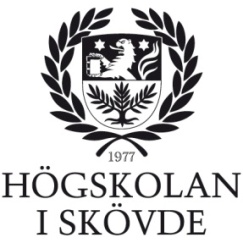 Dnr FS:      Sv 5:12Doktorandens namnAvhandlingens titelNärvarande handledareNärvarande handledareOrt och datumOrt och datumNamnAkademisk titelUniversitet, institution, avdelningUniversitet, institution, avdelningE-postE-postFinns det avgörande brister i arbetet? Ja	 NejFinns det avgörande brister i presentationen? Ja	 NejSka nytt planeringsseminarium hållas? Ja	 NejOm ”Ja”, preliminärt datumOBS! Granskarens kommentarer kan bifogas separat – se rubrik Bilagor GranskareDoktorandHuvudhandledareRapporten/forskningsförslaget skall bifogas! JaSkriftliga sammanfattande kommentarer från granskaren bifogade Ja	 NejEventuellt övriga bilagor